	Sukladno članku 61. stavku 11. Zakona o državnim službenicima („Narodne novine“, broj:  92/05, 140/05, 142/06, 77/07, 107/07, 27/08, 34/11, 49/11, 150/11, 34/12, 49/12, 37/13, 38/13, 01/15, 138/15, 61/17, 70/19 i 98/19), uz prethodno odobrenje Ministarstva pravosuđa i uprave, Klasa: 119-03/22-04/40 Urbroj: 514-08-03-02-01/02-22-10 od 9. lipnja 2022., Općinski sud u Vinkovcima, raspisujeOGLAS   za prijam u državnu službu na određeno vrijeme Općinski sud u Vinkovcima, Sudska pisarnica -administrativni referent – sudski zapisničar – 1 izvršitelj na određeno vrijeme do povratka službenice sa bolovanjaStručni uvjeti:  - srednja stručna sprema upravne, ekonomske, birotehničke struke, gimnazija ili druga , četverogodišnja srednja škola čiji je nastavni plan i program isti ili u pretežitom dijelu jednak nastavnom planu i programu škola u kojima se obrazuju kadrovi za propisane struke- dobro poznavanje rada na osobnom računalu (program Word i Excel)- položen državni ispit - najmanje 1 (jedna) godina radnog iskustva na odgovarajućim poslovima. Osim navedenih uvjeta, kandidati moraju ispunjavati i opće uvjete za prijam u državnu službu, koji su propisani odredbama članka 48. Zakona o državnim službenicima.U državnu službu ne može biti primljena osoba za čiji prijam postoje zapreke iz članka 49. Zakona o državnim službenicima.Na oglas se mogu prijaviti osobe oba spola.Osoba se prima u državnu službu uz obvezan probni rad od 2 mjeseca.Na oglas se mogu prijaviti i kandidati koji nemaju položen državni ispit odgovarajuće razine, uz obvezu polaganja državnog ispita sukladno članku 56. Zakona o državnim službenicima. U prijavi na oglas  navode se osobni podaci podnositelja prijave (osobno ime, adresa stanovanja, broj telefona, odnosno mobitela, po mogućnosti e-mail adresa) i naziv radnog mjesta na koje se prijavljuje.Prijavu je potrebno vlastoručno potpisati. Uz prijavu, kandidati  su dužni priložiti: životopis dokaz o hrvatskom državljanstvu (preslika osobne iskaznice, vojne iskaznice, putovnice ili domovnice),presliku svjedodžbe o traženoj  stručnoj spremi za radno mjesto administrativnog       referenta-sudskog zapisničarapreslika uvjerenja o položenom državnom ispitudokaz o radnom iskustvu odnosno elektronički zapis ili potvrda o podacima evidentiranim u bazi podataka Hrvatskog zavoda za mirovinsko osiguranje, uvjerenje poslodavca o radnom iskustvu na odgovarajućim poslovima i dr.dokaz prava prednosti pri zapošljavanju, ukoliko ostvaruje takva prava Isprave se prilažu u neovjerenoj preslici, a prije izbora kandidata predočit će se izvornik.Prijave s dokazima o ispunjavanju uvjeta podnose se u roku od 8 dana od dana objave oglasa na internetskoj stranici Ministarstva pravosuđa i uprave neposredno ili poštom na adresu  Općinski sud u Vinkovcima, Trg bana Josipa Šokčevića 17, s naznakom "prijava na oglas – administrativni referent – sudski zapisničar. Potpunom prijavom smatra se ona koja sadrži sve podatke i priloge navedene u oglasu.Osoba koja nije podnijela pravodobnu ili potpunu prijavu ili ne ispunjava formalne uvjete iz oglasa, ne smatra se kandidatom prijavljenim na oglas, te će o tome biti pisano obaviještena. Kandidat/kinja koji/a ostvaruje pravo prednosti pri zapošljavanju prema posebnim propisima dužan/na je u prijavi na oglas pozvati se na to pravo i ima prednost u odnosu na ostale kandidate/kinje samo pod jednakim uvjetima.Osobe koje prema posebnim propisima ostvaruju pravo prednosti, moraju se u prijavi pozvati na to pravo, odnosno uz prijavu priložiti svu propisanu dokumentaciju prema posebnom zakonu.Kandidat/kinja koji/a može ostvariti pravo prednosti kod prijma u državnu službu sukladno članku 101. Zakona o hrvatskim braniteljima iz Domovinskog rata i članovima njihovih obitelji („Narodne novine“, 121/2017), članku  Zakona o zaštiti vojnih i civilnih invalida rata („Narodne novine“, broj 33/92, 77/92, 27/93, 58/93, 2/94, 76/94, 108/95, 108/96, 82/01 i 103/03 i 148/13), članku 47. Zakona o civilnim stradalnicima iz Domovinskog rata ("Narodne novine broj 84/21), članku 9. Zakona o profesionalnoj rehabilitaciji i zapošljavanju osoba s invaliditetom („Narodne novine“, broj 157/13 i 152/14) i članku 22. Ustavnog zakona o pravima nacionalnih manjina („Narodne novine“, broj 155/02, 47/10, 80/10 i 93/11), dužan/a se u prijavi na oglas pozvati na to pravo te ima prednost u odnosu na ostale kandidate samo pod jednakim uvjetima. Kandidat/kinja koji/a se poziva na pravo prednosti pri zapošljavanju u skladu s člankom 101. Zakona o hrvatskim braniteljima iz Domovinskog rata i članovima njihovih obitelji i člankom 47. Zakona o civilnim stradalnicima iz Domovinskog rata uz prijavu na oglas dužan/a je priložiti, pored dokaza o ispunjavanju traženih uvjeta i sve potrebne dokaze dostupne na poveznici Ministarstva hrvatskih branitelja: https://branitelji.gov.hr/zaposljavanje-843/843Kandidat/kinja koji/a se poziva na pravo prednosti pri zapošljavanju u skladu s člankom 9. Zakona o profesionalnoj rehabilitaciji i zapošljavanju osoba s invaliditetom uz prijavu na oglas dužan/a je, pored dokaza o ispunjavanju traženih uvjeta, priložiti i dokaz o utvrđenom statusu osobe s invaliditetom.Kandidat/kinja koji/a se poziva na pravo prednosti pri zapošljavanju u skladu sa člankom 22. Ustavnog zakona o pravima nacionalnih manjina uz prijavu na oglas, pored dokaza o ispunjavanju traženih uvjeta, nije dužan/a dokazivati svoj status pripadnika nacionalne manjine. Komisiju za provedbu oglasa (u nastavku teksta: Komisija) imenuje predsjednik Općinskog suda u Vinkovcima. Komisija utvrđuje listu kandidata prijavljenih na oglas koji ispunjavaju formalne uvjete iz oglasa, čije su prijave pravodobne i potpune i kandidate s te liste upućuje na testiranje i intervju. Kandidat/kinja koji/a nije pristupio/ila testiranju više se ne smatra kandidatom/kinjom u postupku. Testiranje se sastoji od provjere znanja, sposobnosti i vještina kandidata (pisani dio testiranja) i razgovora Komisije s kandidatima (intervju). Pravni izvori za pripremu kandidata za testiranje objavit će se na web stranici Općinskog suda u Vinkovcima (https://sudovi.hr/hr/osvk ) istovremeno s objavom oglasa. Vrijeme i mjesto održavanja testiranja objavit će se najmanje pet dana prije dana određenog za testiranje na web stranici Općinskog suda u Vinkovcima (https://sudovi.hr/hr/osvk ). Izabrani/a kandidat/kinja bit će pozvan/a da u primjerenom roku, a prije donošenja rješenja o prijmu u državnu službu na određeno vrijeme, dostavi uvjerenje o zdravstvenoj sposobnosti za obavljanje poslova radnog mjesta i izvornike drugih dokaza o ispunjavanju formalnih uvjeta iz oglasa, uz upozorenje da se nedostavljanje traženih isprava smatra odustankom od prijma u državnu službu. Ako se na oglas ne prijave osobe koje ispunjavaju propisane uvjete, odnosno ako prijavljeni kandidati ne zadovolje na testiranju, predsjednik suda obustaviti će postupak po ovom oglasu.Opis poslova i podaci o plaći radnog mjesta, sadržaj i način testiranja objavit će se na web stranici Općinskog suda u Vinkovcima (https://sudovi.hr/hr/osvk ). O rezultatima oglasa kandidati će biti obaviješteni javnom objavom rješenja o prijmu u državnu službu izabranog kandidata na web stranici Ministarstva pravosuđa i uprave (mpu.gov.hr) i web stranici Općinskog suda u Vinkovcima (https://sudovi.hr/hr/osvk ). Dostava rješenja svim kandidatima smatra se obavljenom istekom osmoga dana od dana objave na web stranici Ministarstva pravosuđa i uprave (mpu.gov.hr).            Općinski sud u Vinkovcima 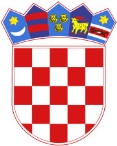 Republika HrvatskaOpćinski sud u VinkovcimaTrg bana Josipa Šokčevića 1732100 VinkovciOIB: 77561654785Ured predsjednikaBroj:  7 Su-301/2022-4.     Vinkovci, 20. lipnja 2022. Broj:  7 Su-301/2022-4.     Vinkovci, 20. lipnja 2022. 